Publicado en Madrid el 28/11/2022 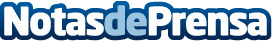 Llega a Madrid la 3ª edición del AI Business Congress, encuentro de referencia de IA y Big Data aplicada a la empresa en EspañaLa tercera edición del evento dirigido a los responsables de la Inteligencia Artificial y el Big Data, contará con la asistencia de empresas destacadas como Orange, CaixaBank, Decathlon, La Liga Tech, SegurCaixa Adeslas, Cabify y Meta. La jornada, que será 100% presencial, tendrá lugar en el Espacio Jorge Juan de Madrid, el próximo 1 de diciembre de 2022Datos de contacto:Axicom para AI Business Congress 916 61 17 37Nota de prensa publicada en: https://www.notasdeprensa.es/llega-a-madrid-la-3-edicion-del-ai-business Categorias: Inteligencia Artificial y Robótica Comunicación Marketing E-Commerce http://www.notasdeprensa.es